Výberové konanie - prednosta obecného úradu
 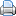 Obec Bernolákovo, zastúpená zástupcom starostu obce, Bc. Miroslavom Tureničom, v súlade s ustanovením § 5 zákona č. 552/2003 Z.z. o výkone práce vo verejnom záujme v platnom znení vyhlasuje výberové konanie na pozíciu:prednosta Obecného úradu BernolákovoInformácie o pracovnom mieste:
Miesto výkonu práce:   Obecný úrad, Hlavná 111, 900 27 Bernolákovo
Druh pracovného pomeru: hlavný pracovný pomer
Termín nástupu: dohodou k 1.10.2021
Rámcová náplň práce: Komplexné riadenie a koordinácia činnosti obecného úradu.
Kvalifikačné predpoklady:
       - manažérske schopnosti,       -skúsenosti s riadením väčšieho tímu pracovníkov,
      - spôsobilosť na právne úkony v plnom rozsahu,
      - bezúhonnosť,
      - prax v oblasti verejnej, štátnej správy výhodou,  
      - skúsenosti v oblasti investícií a rozvojových projektov s dôrazom na eurofondy,
      - skúsenosti v oblasti verejného obstarávania,
      - analytické, koncepčné a strategické myslenie,
     - znalosť zákonov a ostatných všeobecne záväzných právnych predpisov verejnej správy,
      - schopnosť zvládať pracovné zaťaženie, spoľahlivosť,
      - znalosť práce s PC,  
      - prax v oblasti verejnej, štátnej správy výhodou, 
      - znalosť svetového jazyka vítaná.Ponúkaný plat: 1 700,- EURUchádzač o zaradenie do výberového konania predloží:
- písomnú žiadosť o zaradenie do výberového konania,
- úradne overenú kópiu vysvedčenia, diplomu alebo iného rovnocenného dokladu o  najvyššom dosiahnutom vzdelaní podľa osobitného predpisu,
- profesijný štruktúrovaný životopis,
- písomný súhlas so spracovávaním osobných údajov pre účely výberového konania v súlade s ustanoveniami zákona č. 18/2018 Z.z. o ochrane osobných údajov v znení  neskorších predpisov,
- čestné vyhlásenie o spôsobilosti na právne úkony v plnom rozsahu a o zdravotnej spôsobilosti,
- údaje potrebné k vyžiadaniu výpisu z registra trestov.
Obec Bernolákovo si vyhradzuje právo nevybrať žiadneho uchádzača na obsadenie pracovnej pozície prednosta obecného úradu v tomto výberovom konaní.Žiadosť o účasť vo výberovom konaní s požadovanými dokladmi zasielajte poštou na adresu úradu (Obec Bernolákovo, Hlavná 111, 900 27 Bernolákovo alebo doručte osobne na podateľňu v zalepenej obálke s označením „Výberové konanie – prednosta OcÚ - neotvárať“, najneskôr do 10.09.2021 do 12.00 h.Termín, miesto a hodinu výberového konania oznámi vyhlasovateľ uchádzačom, ktorí splnili podmienky účasti na výberovom konaní najmenej sedem dní pred jeho uskutočnením.